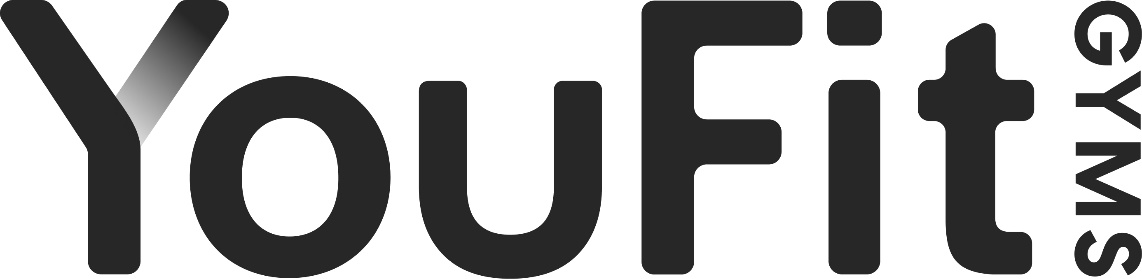 YOUFIT CLUB POLICY & GUIDELINES MEMBERSHIP POLICY FORMI have been informed of the basic dress code, which includes:Clean workout clothing is required. Management will address any unsatisfactory hygiene and corrective action may be required.Appropriate athletic shoes only. No sandals, street shoes, flip-flops, or work boots are allowed in work out areas.Belt buckles, loose jewelry items, jeans, overalls, and work pants are not allowed in workout areas.All other clothing and shoes must be kept in lockers. Please keep all valuable items at home.Use of facility is at my own risk:If I do not know how to use any equipment or fitness program, I will ask for assistance.Keep hands and feet away from all moving parts and weight stacks.Do not attempt to repair or adjust any equipment that has malfunctioned and report any equipment problem to the staff.Always use a spotter.Collars and clips must be used when using free weights.YouFit shall not be liable for any injury or damages resulting from my use of the services and/or facilities.If I become aware of any personal health problem, I will see a doctor before using the facility.A parent must accompany children under the age of 16. No one under the age of 13 is permitted inside our facilities.I understand that the use of proper gym etiquette is required during my workouts:Bringing a towel to the gym & wiping off or disinfecting equipment after use.Be courteous, at all times, to other members and staff.Allow others to work in during your rest period.Dropping or slamming weights is not acceptable.Members are not allowed to bring in their own workout apparatus.Lockers are for day use only. Locks left overnight will be cut.Do not consume any food items, shakes, and supplement drinks in the workout areas of the club.Phone use is only permitted in the lobby.Re-rack all weights after use.Unless you are a law enforcement officer, you are not permitted to bring a firearm or weapon into our facilities.Express Circuit equipment is to be used by individuals completing the entire Express Circuit Workout only.Use equipment only as designed.Guests are only permitted with Premium or Premium+ members or if a day pass is provided or purchased. Valid ID must be presented and all YouFit policies must be followed.A delinquent membership account will result in denied access to all YouFit facilities until corrected.I understand that YouFit is not responsible for loss or theft of personal property:Loss in the club or parking lot is not the responsibility of YouFit and I will not hold them liable.I have been informed that it is best not to leave valuables in my vehicle or bring them into the club.YouFit is not responsible for any lost, damaged, or stolen items.I understand that YouFit is not liable for services or Agreements offered by independent contractors & outside companies.I acknowledge that the responsibility for fulfillment of services is of no responsibility to YouFit.Any disputes regarding payments or performance for services should not be directed to YouFit.Outside trainers are not permitted unless approved by management.By joining I hereby certify that I have read and understand the above policies.These policies must be followed at all times. Violation may result in immediate termination of your membership.6438 MASTER FL NC ADDED 7794